Корнилова Екатерина Николаевна, 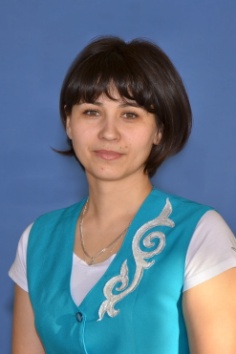 воспитатель,ГККП «Детский сад» № 3 «Ертөстік» при акимате города Кокшетау,Акмолинская областьЦарство растенийТехнологическая карта организованной учебной деятельности(старшая  группа)Образовательная область: «Познание» Раздел: «Основы экологии»Цель. Закрепить знания детей о растениях и их частях.Обучающая. Закрепить представления о том, что растения живые, используя модели. Способствовать обобщению представлений о растениях. Растения - это деревья, кусты, травы. Расширить и уточнить знания о функциях некоторых частей растения (корень, стебель). Закрепить и уточнить представление о целительных свойствах зелёных растений.Развивающая. Развивать у детей умение обобщать по существенным признакам, доказательно строить свои суждения, используя модель.   Воспитательная. Воспитывать любовь к окружающей природе, заботливое к ней отношение.Оборудование. Демонстрационный материал, схемы.Предварительная работа. Рассматривание иллюстраций деревьев, кустарников, цветов, загадывание загадок на тему «Растения», дидактическая игра «С какого дерева лист».Словарная работа. Растения, корень, стебель.Билингвальный компонент: ағаш - дерево, қайың - береза, шырша - ель, гүл - цветок. Ожидаемый результат:Знать: название деревьев и кустарников, чем отличаются друг от друга деревья, кустарники, травы.Иметь: представление о строении деревьев и кустарников, о функциях некоторых частей растения (корень, стебель)Уметь: любить природу, бережно к ней относиться,  составлять последовательность событий, отвечать на вопросы полным ответом.Этапы деятельностиДействия воспитателяДействия детейМотивационно – побудительный- Улыбнитесь друг другу, ведь наступил новый день, который принесет вам много радости. Пожелаем друг другу добра, здоровья от всего сердца. - Ребята, сегодня я хочу рассказать вам интересную сказку. Садитесь поудобнее, внимательно слушайте.Улыбаются, желают друг другу здоровья. Проявляют интерес, внимательно слушают.Организационно – поисковый- В некотором царстве жили- были роза и акация, сосна, тыква, ель, незабудки, кабачки, яблоня, смородина. Вы догадались, как звали жителей этого царства? Билингвальный компонент: ағаш – дерево, қайың – береза, шырша - ель, гүл - цветок. - Жалко, что я не волшебница и не могу перенести вас в царство растений, но я познакомлю вас с некоторыми жителями этого царства, и вы узнаете много нового. А тот, кто много знает, тот уже       немножко волшебник.Итак, мы говорили с вами про царство растений. Как вы думаете, жители этого царства  живые?  Почему вы так решили? Вспомните признаки живого. Выкладывает на доске модели. - В царстве растений было 3 государства. А кто жил в этих государствах вы догадаетесь, если отгадаете 3 загадки. 1-я загадка. «Нога одна, а рук много» Назовите, какие вы знаете деревья? - Ребята, у меня на столе лежит много картинок, выберите из них только деревья. Как вы узнали, что это деревья?- А ещё деревья зимой спят, но не отмирают. Моделью обозначают дерево. 2–я загадка.- Послушайте, кто жил во втором государстве.Никак не могу понять яПохожи кусты, как братья. А ягоды у них разные Чёрные, белые, красные. Какие вы знаете кустарники? Как же вы узнаете, что всё это кусты, они такие разные?   Чем похожи все кусты, что у них общего? Обозначают моделью куст.3–я загадка.- И, наконец, кто же жители третьего государства? «Росла на лугу – оказалась в стогу».- Выберите картинки с травянистыми растениями. Как вы их узнали? - В отличие от деревьев и кустарников травянистые растения на зиму отмирают, а весной отрастают вновь. Найдите модель травянистых растений. Вот мы и познакомились с жителями царства растений. Физкультминутка1,2,3 – выросли цветы. К солнцу потянулись высоко,Стало им приятно и тепло. Ветерок пролетал - стебельки покачал.Влево качнулись – низко пригнулись, Вправо качнулись – низкопригнулисьВетерок убегай – ты цветы не ломай, Пусть они цветут, растут, Людям радость несут. - Вы называли деревья, кусты, цветы, они такие разные. Почему же все они живут в царстве растений? - Прежде, чем ответить на этот вопрос, выложите растение из частей. Скажите, чем похожи все растения, что у них общего? Давайте подумаем, для чего растениям корень?  - Чтобы убедиться, что корень действительно удерживает растение в земле и недаёт ему упасть, мы проведём опыт. Опыт № 1. У детей по 2 стаканчика, в которые до половины насыпан песок, и 2 палочки, имитирующие дерево без корней и с корнями. Как вы думаете,  зачем нужен стебель? Опыт№2. У детей по 2 баночки и марлевая верёвочка, имитирующая стебель. На конце верёвочки узелок, имитирующий корень.- Про растения вы много рассказали. А знаете ли вы, что нужно растениям, чтобы они хорошо росли и не болели? Игра «Береги природу» На столе или наборном полотне картинки, изображающие растения, птиц, зверей, человека, солнца, воды и т.д. Воспитатель убирает одну из картинок, и дети должны рассказать, что произойдёт с оставшимися живыми объектами, если на земле не будет спрятанного объекта. А как растения помогают людям? Стук в дверь. Входит доктор Ромашкин. Ромашкин. Здравствуйте, дети! Я доктор Ромашкин.Погода расплакалась - просто беда. На небе вода, под ногами вода, И хлюпает нос, и в горле першит, Но доктор Ромашкин На помощь спешит. Я умные книги всю жизнь изучал,И разные травы для вас собирал. Приду и скажу вам: -Дружок не скучай, А выпей целебный, Душистый мой чай.Доктор предлагает детям чай из мяты.Проявляют интерес.Растения. Повторяют слова на казахском языкеСлушают.Да. Дети перечисляют признаки. Дышит, двигается, размножается, растет, питается. Дерево.Дуб, береза, осина, тополь, ива… Выполняют заданиеВысокие, один ствол, много веток, ствол покрыт корой.Смородина. Сирень, акация, шиповник, орешник, малина крыжовник, смородина, калина, боярышник.Рассматривают, отвечают на вопрос, находят, перечисляют сходства.Трава. Выполняют задание, отвечают на вопрос. Внимательно слушают. Выполняют задание. Выполняют разминку.Рассуждают, делают вывод. Корень, стебель, листья, цветы, плоды. Питает, удерживает в землеВтыкают палочки в песок и дуют на вершину палочек. Одна палочка падает, другая остаётся стоять. Вывод: корни помогают растениям удержаться в земле. Опускают «стебель» в банку с подкрашенной водой  и наблюдают, как вода поднимается по волокнам выше и выше. Вывод: вода по стеблю поднимается к листьям, цветам и плодам.  Свет, тепло, вода, почва, удобрения. Принимают активное участие в игре.Рассказывают о том, что если исчезнут птицы, будет очень много насекомых, которые нанесут вред полям, садам и огородам и т.д. Лекарственные растения лечат людей.Внимательно следят за происходящим. Проявляют интерес. Здороваются с доктором.Слушают.Рефлексивно – корригирующийПосмотри мой милый друг, Что находится вокруг? Небо, светло- голубое, Солнце светит золотое Тучка в небе проплывает. Поле, речка и трава, Горы, воздух и поля, Птицы, звери и леса, Гром, туманы и роса. Человек и время года- Это все вокруг природа.Становятся в круг. Вспоминают ключевыемоменты. Делятся впечатлениями, что понравилось? Делают вывод: человек должен защищать и охранять природу, так как он сам ее часть.